Підстава: пункт 4-1 постанови Кабінету Міністрів України від 11 жовтня 2016 р. № 710 «Про ефективне використання державних коштів» Обґрунтування на виконання вимог Постанови КМУ від 11.10.2016 № 710:Враховуючи зазначене, замовник прийняв рішення стосовно застосування таких технічних та якісних характеристик предмета закупівлі: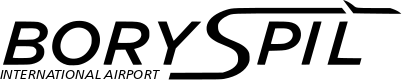 ДЕРЖАВНЕ ПІДПРИЄМСТВО«МІЖНАРОДНИЙ АЕРОПОРТ «БОРИСПІЛЬ» 08300, Україна, Київська обл., Бориспільський район, село Гора, вулиця Бориспіль -7, код 20572069, юридична особа/ суб'єкт господарювання, який здійснює діяльність в окремих сферах господарювання, зазначених у п. 4 ч.1 ст. 2 Закону України «Про публічні закупівлі»Обґрунтування технічних та якісних характеристик предмета закупівлі та очікуваної вартості предмета закупівліОбґрунтування технічних та якісних характеристик предмета закупівлі та очікуваної вартості предмета закупівліПункт КошторисуНазва предмета закупівлі із зазначенням коду за Єдиним закупівельним словникомОчікувана вартість предмета закупівлі згідно річного плану закупівельОчікувана вартість предмета закупівлі згідно ОГОЛОШЕННЯ про проведення відкритих торгівІдентифікатор процедури закупівліп. 3.20.1 (2023)Мастики, шпаклівки, замазки та розчинники, код ДК 021:2015 - 44830000-7 - Мастики, шпаклівки, замазки та розчинники 113 445,00 грн. з ПДВ94 537,50грн. без ПДВ UA-2023-04-17-006328-a1Обґрунтування технічних та якісних характеристик предмета закупівліВизначення потреби в закупівлі: Для проведення фарбувальних робіт, а також для підтримання на належному рівні транспортних засобів та спецтехніки комплексу спецтранспорту, яка налічує 490 одиниць.Утримання транспортних засобів, які використовуються для господарського забезпечення підприємства, експлуатаційного утримання аеродрому, наземного та пасажирського обслуговування ПС у технічно справному стані відповідно до встановлених вимог по забезпеченню правил дорожнього руху та технічного стану транспортних засобів.Для підтримання належного санітарно-екологічного стану територій ДП МА «Бориспіль» та вимог охорони праці.Обґрунтування технічних та якісних характеристик предмета закупівлі: Якісні та технічні характеристики предмета закупівлі визначені з урахуванням реальних потреб підприємства та оптимального співвідношення ціни та якості.Замовник здійснює закупівлю даного товару, оскільки він за своїми якісними та технічними характеристиками найбільше відповідатиме вимогам та потребам замовника.2Обґрунтування очікуваної вартості предмета закупівліОбґрунтування очікуваної вартості предмета закупівлі: Визначення очікуваної вартості предмета закупівлі обумовлено статистичним аналізом загальнодоступної інформації про ціну предмета закупівлі на підставі затвердженої центральним органом виконавчої влади, що забезпечує формування та реалізує державну політику у сфері публічних закупівель, примірної методики визначення очікуваної вартості предмета закупівлі, затвердженої наказом Міністерства розвитку економіки, торгівлі та сільського господарства України від 18.02.2020 № 275.Розрахунок очікуваної вартості предмета закупівлі здійснено відповідно до Положення «Про порядок визначення очікуваної вартості предмета закупівлі» від 17.05.2022 №50-06-1.Обґрунтування обсягів закупівлі: Обсяги визначено відповідно до очікуваної потреби.3Інша інформаціяСпосіб проведення моніторингу ринку:Для визначення очікуваної інформації було направлено низку запитів:f.zhukov@novol.ua' ТОВ «САЛИКС»,info@avtomaler-plus.com.ua' інтернет магазин «автомаляр+»,inter-car2017@ukr.net ' Інтернет-магазин " Inter-Car",autokraski.com@gmail.com Інтернет магазин Автокраски,'autoskladdnepr@gmail.com' Інтернет магазин Автосклад,' info@mobihelkh.com' Інтернет магазин MOBIHEL,' info@avtokraska.ua' інтернет магазин Avtokraska.ua, vait_shop@ukr.net <vait_shop@ukr.net> магазин Vait,demshin@ua.fm інтернет магазин Автоквартал,shop.tandemshop@gmail.com інтернет магазин Tandem shop,t_tapal@safari.ck.ua Магазин "ДІМ ФАРБИ",avtomalyar.ua@gmail.com Інтернет-магазин Автомаляр,malyarskiy.shop@gmail.com Інтернет-магазин МАЛЯРСЬКИЙ-АВТО,color.sklad@gmail.com Інтернет магазини Color-Сenter,n.zubenko@a-green.ua ТОВ «А-Грін»,v.shulga@fatrade.com.ua ТОВ «ФА ТРЕЙД»v.evsikova@progress.zp.ua ТОВ «ЛКМ ПЛЮС»Крім цього використано наявну інформації з мережі інтернет, а саме: Інтернет магазин автоемалей https://farbaua.com, Інтернет магазин fresh.co.ua https://fresh.co.ua, Інтернет магазин prom.ua https://prom.ua;Інтернет магазині LKM Shop https://lkmshop.com.ua/;Інтернет магазин «Автоэмали Mobihel» http://www.mobihelkh.com/;Інтернет магазин Businessmarket https://bmart.com.ua/ua/.№ п/пНайменування ТоваруМарка або модель, або інші параметри для ідентифікації ТоваруОдиницявиміруКількістьТехнічні та якісні характеристики предмета закупівлі(Технічна специфікація)Розчинник 647 л10Склад: суміш летких органічних речовин: кетонів, спиртів, ефірів, ароматичних вуглеводнів. Призначення: використовується для розведення нітроемалей, нітролаків, нітрошпатлівок, автомобільних емалей та фарб. Показники якості та технічні характеристики: розчинююча здатність без розшарування; леткість по етиловому ефіру – 8-12. Фасування: 1 лРозчинник Уайт-Спірит л10Склад: суміш вуглеводнів переважно аліфатичного характеру з домішкою ароматичних сполук нечіткого хімічного складу (ксилоли, сольвенти).Призначення: для розбавлення масляних фарб, емалей, лаків, грунтівок, оліфи, бітумних матеріалів, гумових та сланцевих мастик. Використовується також для розбавлення та змивання автоконсервантів і бітумних плям, для знежирення поверхонь.Показники якості та технічні характеристики: масова доля ароматичних вуглеводородів % – не більше 16;масова доля сірки ,% – не більше 0,025.(Учасник в Тендерній пропозиції (технічній частині) замість зазначених показників масової долі, повинен вказати конкретний показник або показник зі словами «не більше», якщо це доцільно)Фасування: 1 лРозчинник для бази MOBIHEL 3100 л15Призначення: для розведення продуктів MOBIHEL групи MIX, що наноситься при температурі від +18 до +27°C. Фасування: не менше 1 л(Учасник в Тендерній пропозиції (технічній частині) замість зазначеного показника фасування, повинен вказати конкретний показник)Затверджувач MOBIHEL 4100 шт.7Призначення: для змішування з лаком MOBIHEL 2:1 HS і DH.Фасування: 0,5 лПідсилювач адгезії універсальний U-POL GRIP #4 шт.40Призначення: Однокомпонентний універсальний підсилювач адгезії для емалей, клеїв і герметиків. Підходить для всіх автомобільних поверхонь, таких як алюміній, скловолокно та гальваніка. Фасування: Аерозоль 450 млРозчинник 650 БП л.150Призначення: використовується для розведення меламін формальдегідних автоемалей, нітроалкідних лаків та емалей.Склад: суміш летючих органічних речовин: спиртів, ефірів, ароматичних вуглеводнів. Показники якості та технічні характеристики: Масова доля води по Фішеру – не більше 2%; (Учасник в Тендерній пропозиції (технічній частині) замість зазначеного показника масової долі, повинен вказати конкретний показник або показник зі словами «не більше», якщо це доцільно)Летучість по етиловому ефіру-20- 25% Суміш для ремонту шт.20Показники якості та технічні характеристики:Вязкість-300-500 мПас;Сушка при 20°С  – 45хв.Щільність – 1,1 г/см3;Стирол-20-30%;Фасування: 0,25кгШпаклівка Novol шт.20Опис: Двокомпонента шпаклівка для нанесення способом розпилення.Показники якості та технічні характеристики:1. Густина 20°С – 1,6 г/см3. 2. Сушка при 20°С  – 90-120хв.3. Стирол - 20-30%.Фасування: 1,2кгШпаклівка Solid Full кг20Опис: наповнююча середньозерниста поліефірна шпаклівка.Показники якості та технічні характеристики:Щільність – 1,90 г/см3;Час сушіння при 20°С 20-30 хвилин;Відсоток додавання затверджувача – 2-3% BPO.Шпаклівка Solid GLAS кг20Опис: Шпаклівка наповнююча посилена скловолокномПоказники якості та технічні характеристики:Щільність – 1,69 г/см3;Час сушіння при 20°С 20-30 хвилин;Відсоток додавання затверджувача – 2-3% BPO.Шпаклівка Solid Multi кг20Опис: Універсальна середньозерниста поліефірна шпаклівка Показники якості та технічні характеристики:Щільність – 1,79 г/см3;Час сушіння при 20°С 20-30 хвилин;Відсоток додавання затверджувача – 2-3% BPO.Шпаклівка Solid Fein кг20Опис: Доводочна дрібнозерниста поліефірна шпаклівка.Показники якості та технічні характеристики:Щільність – 1,87 г/см3;Час сушіння при 20°С 20-30 хвилин;Відсоток додавання затверджувача – 2-3% BPO.Шпаклівка Solid Flex кг10Опис: наповнююча поліефірна шпаклівка із пластифікатором.Показники якості та технічні характеристики:Щільність – 1,84 г/см3;Час сушіння при 20°С 20-30 хвилин;Відсоток додавання затверджувача – 2-3% BPO.Шпаклівка Solid ALU кг20Опис: наповнююча поліефірна шпаклівка, посилена алюмінієвим наповнювачем.Показники якості та технічні характеристики:Щільність – 1,76 г/см3;Час сушіння при 20°С 20-30 хвилин;Відсоток додавання затверджувача – 2-3% BPO.